Załącznik nr 7do Zasad  organizacji praktyk studenckich, praktyk absolwenckich, wolontariatów i staży dla osób bezrobotnych w Naczelnej Dyrekcji Archiwów Państwowych Ministrów, będących załącznikiem do Zarządzenia Nr 8/2022 Dyrektora Generalnego Naczelnej Dyrekcji Archiwów Państwowych z dnia 22  sierpnia  2022 r. w sprawie wprowadzenia zasad organizacji praktyk studenckich, praktyk absolwenckich, wolontariatów i staży dla osób bezrobotnych w Naczelnej Dyrekcji Archiwów Państwowych.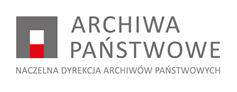 ……………………….……………………data badaniaKOŃCOWA ANKIETA EWALUACYJNA Z PRZEBIEGU STAŻU/ PRAKTYKI STUDENCKIEJ/ PRAKTYKI ABSOLWENCKIEJ/ WOLONTARIATU.METRYCZKAOCENA STAŻU/PRAKTYKI STUDENCKIEJ/PRAKTYKI ABSOLWENCKIEJ/WOLONTARIATUCzy został Pani/Panu przedstawiony program/plan czynności wykonywanych w ramach stażu/praktyki studenckiej/praktyki absolwenckiej/wolontariatu?Tak				NieCzy staż/praktyka studencka/praktyka absolwencka/wolontariat odbył/a się zgodnie z planem?(proszę zaznaczyć odpowiednią ocenę na skali, gdzie 1 – zdecydowanie nie, 2 – raczej nie, 3 – trudno powiedzieć, 4 -raczej tak, 5 – zdecydowanie tak)Proszę uzasadnić swoją ocenę: …………………………………………………………………………………………………………………………… Jakie były Pani/Pana oczekiwania wobec stażu/praktyki/wolontariatu? (możliwość zaznaczenia kilku odpowiedzi)zdobycie wiedzy i umiejętności w zakresie funkcjonowania jednostki publicznejpoznanie funkcjonowania NDAPnabycie doświadczenia zawodowegomożliwość zatrudnienia większe szanse na rynku pracyotrzymywanie stypendium z Urzędu Pracyuzyskanie zaświadczenia o odbyciu stażu/praktyki/wolontariatuinne, jakie? ....................................................................................................................................................... Czy staż/praktyka studencka/praktyki absolwencka/wolontariat spełnił Pani/Pana oczekiwania? (proszę zaznaczyć odpowiednią ocenę na skali, gdzie 1 – zdecydowanie nie, 2 – raczej nie, 3 – trudno powiedzieć, 4 – raczej tak, 5 – zdecydowanie tak)Proszę uzasadnić swoją ocenę: …………………………………………………………………………………………………………………………5. Czy nabyła Pani/nabył Pan nowe umiejętności praktyczne w trakcie odbywania stażu/praktyki studenckiej/praktyki absolwenckiej/wolontariatu, które będzie można wykorzystać w przyszłości? 
(proszę zaznaczyć odpowiednią ocenę na skali, gdzie 1 – zdecydowanie nie, 2 – raczej nie, 3 – trudno powiedzieć, 4 – raczej tak,  5 – zdecydowanie tak)Proszę uzasadnić swoją ocenę: ……………………………………………………………………………………………………………………………6. Czy czas poświęcony na odbycie stażu/praktyki studenckiej/praktyki absolwenckiej/wolontariatu był Pani/Pana zdaniem dobrą inwestycją? (proszę zaznaczyć odpowiednią ocenę na skali, gdzie 1 – zdecydowanie nie, 
2 – raczej nie, 3 – trudno powiedzieć, 4 – raczej tak, 5 – zdecydowanie tak)Proszę uzasadnić swoją ocenę: ……………………………………………………………………………………………………………………………7. Jak ocenia Pani/Pan atmosferę pracy w NDAP? (proszę zaznaczyć odpowiednią ocenę na skali, gdzie 
1 – zdecydowanie negatywna, 2 – raczej negatywna, 3 – trudno powiedzieć, 4 – raczej pozytywna,  5 – zdecydowanie pozytywna)Proszę uzasadnić swoją ocenę: ……………………………………………………………………………………………………………………………8. Czy wystąpiły czynniki utrudniające realizację stażu/praktyki studenckiej/praktyki absolwenckiej/ wolontariatu? Tak, jakie? .................................................................................................................................................................Nie 9. Jak ocenia Pani/Pan warunki pracy w NDAP (wyposażenie stanowiska pracy, warunki lokalowe itp.)? 
(proszę zaznaczyć odpowiednią ocenę na skali, gdzie 1 – zdecydowanie złe, 2 – raczej złe, 3 – trudno powiedzieć, 4 – raczej dobre,  5 – zdecydowanie dobre)Proszę uzasadnić swoją ocenę: …………………………………………………………………………………………………………………………Dodatkowe uwagi/ propozycje zmian w programie stażu/praktyki studenckiej/praktyki absolwenckiej/wolontariatu:……………………………………………………………………………………………………………………………Bardzo dziękujemy za wypełnienie ankiety!W NDAP odbywałam/em:(zaznacz odpowiednie)Komórka organizacyjnaOkres odbywaniastażu/praktyki studenckiej/praktyki absolwenckiej/ wolontariatuStatusstażpraktykę studencką praktykę absolwenckąwolontariat absolwent student ……………123451234512345123451234512345OCENA OPIEKUNA STAŻU/PRAKTYKI/WOLONTARIATUOCENA OPIEKUNA STAŻU/PRAKTYKI/WOLONTARIATUOCENA OPIEKUNA STAŻU/PRAKTYKI/WOLONTARIATUOCENA OPIEKUNA STAŻU/PRAKTYKI/WOLONTARIATUTAKNIETRUDNO POWIEDZIEĆ1. Opiekun umożliwił mi realizację zadań w ramach programu. 2. Opiekun posiadał umiejętność przekazania wiedzy.3. Panowała przyjazna atmosfera współpracy.4. Opiekun wykazywał zaangażowanie.5. Opiekun umożliwił mi aktywne uczestnictwo w stażu/praktyce studenckiej/praktyce absolwenckiej/wolontariacie.